MATEMATIKAPOLMER, PREMERPozorno preberi kaj je polmer, kaj premer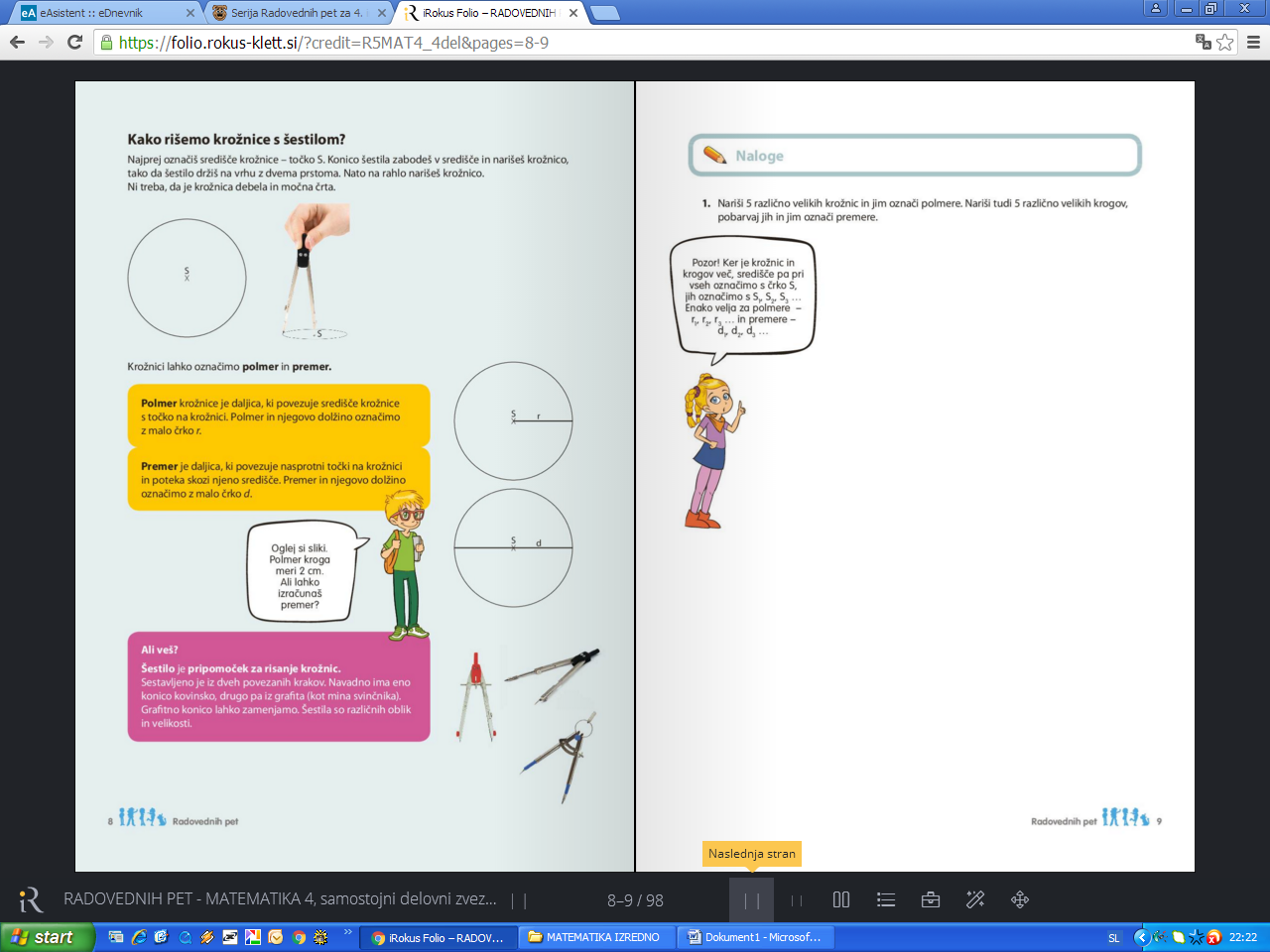 Reši  1., 2. nalogo.  3. naloga je poljubna.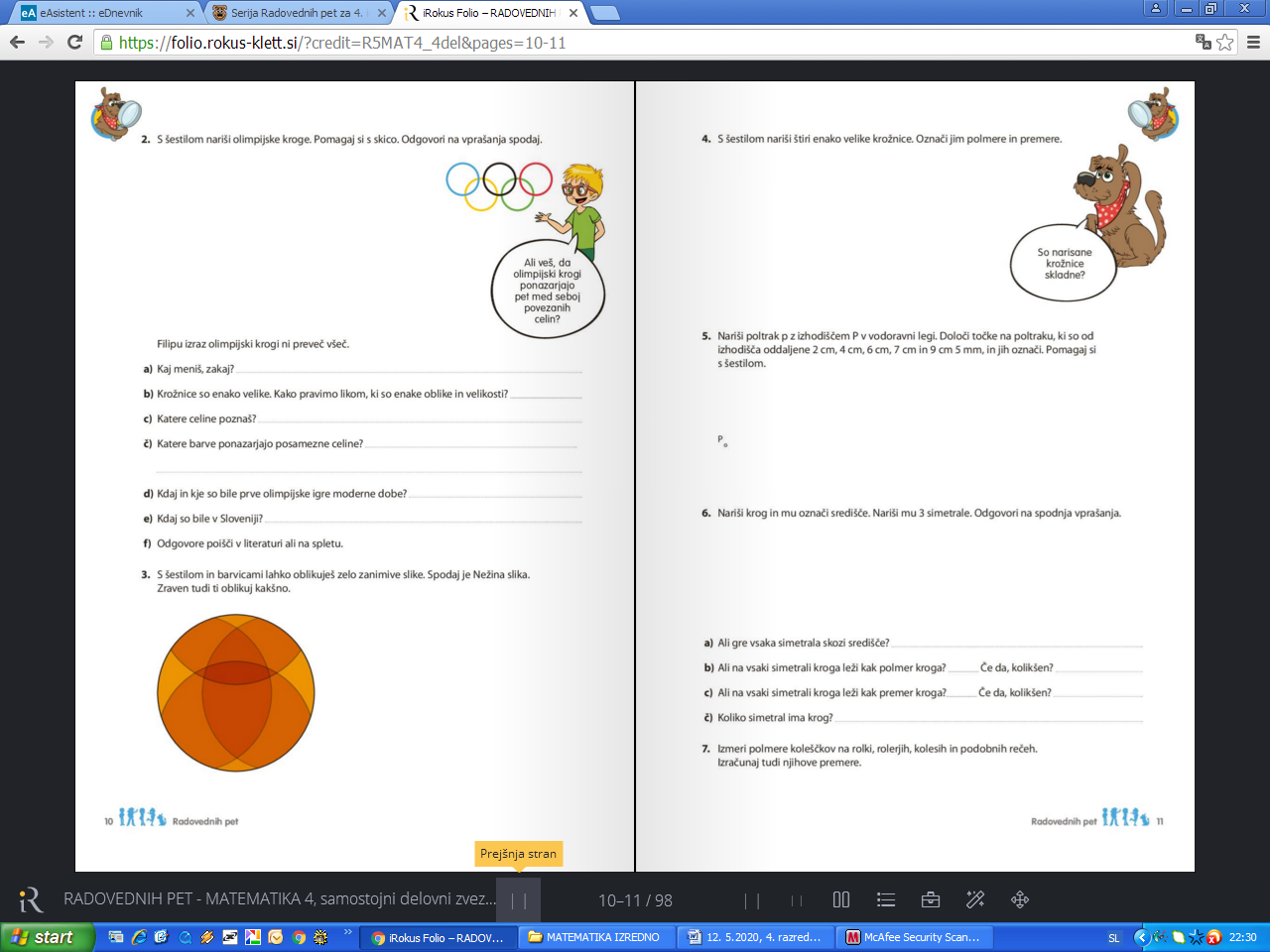 SLOVENSKI JEZIKKAKO PIŠEMO ZAHVALO?Preberi besedilo 1. naloge.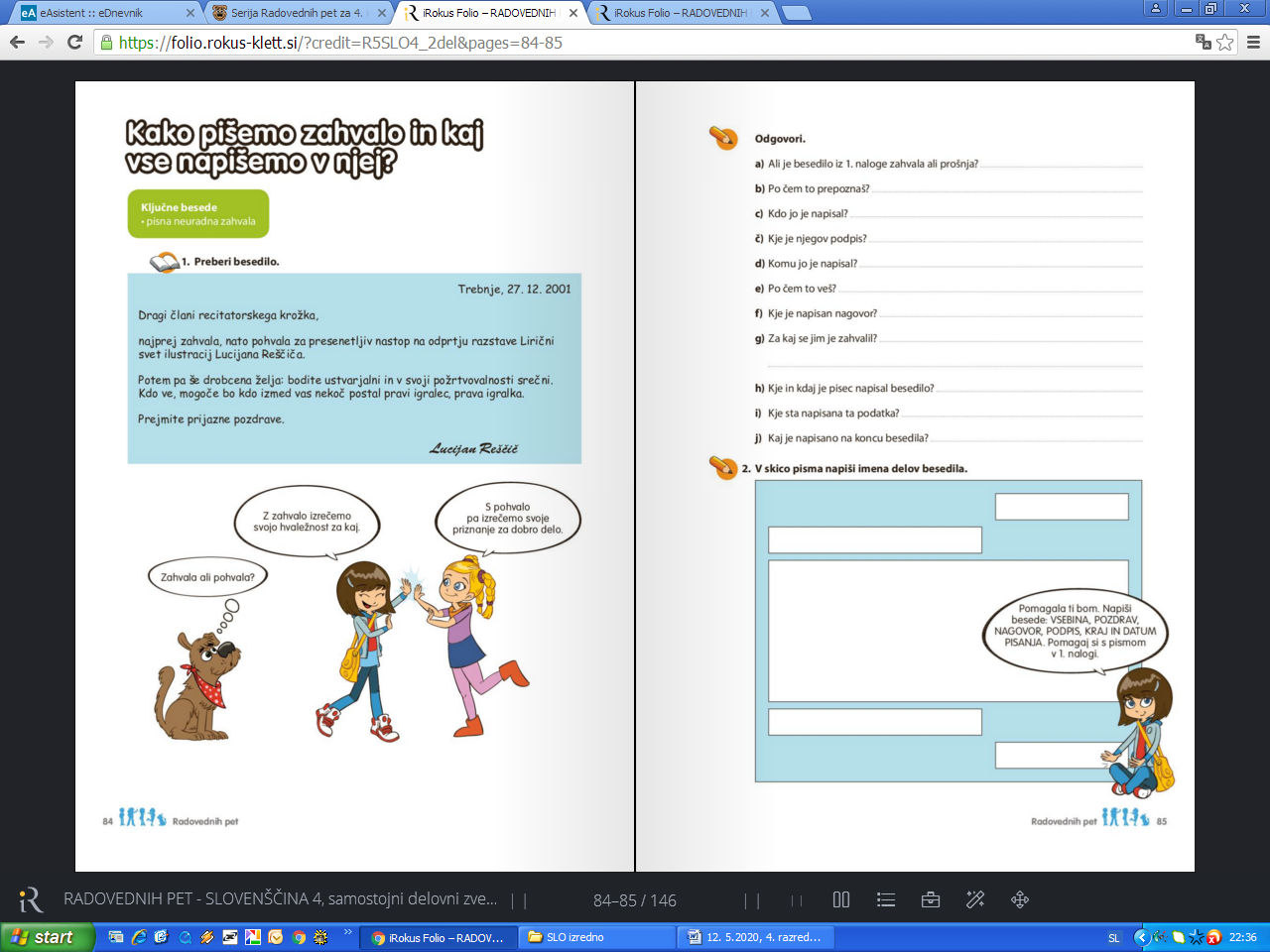 Nadaljuj z odgovori.Reši 2. nalogo.DružbaPreberi.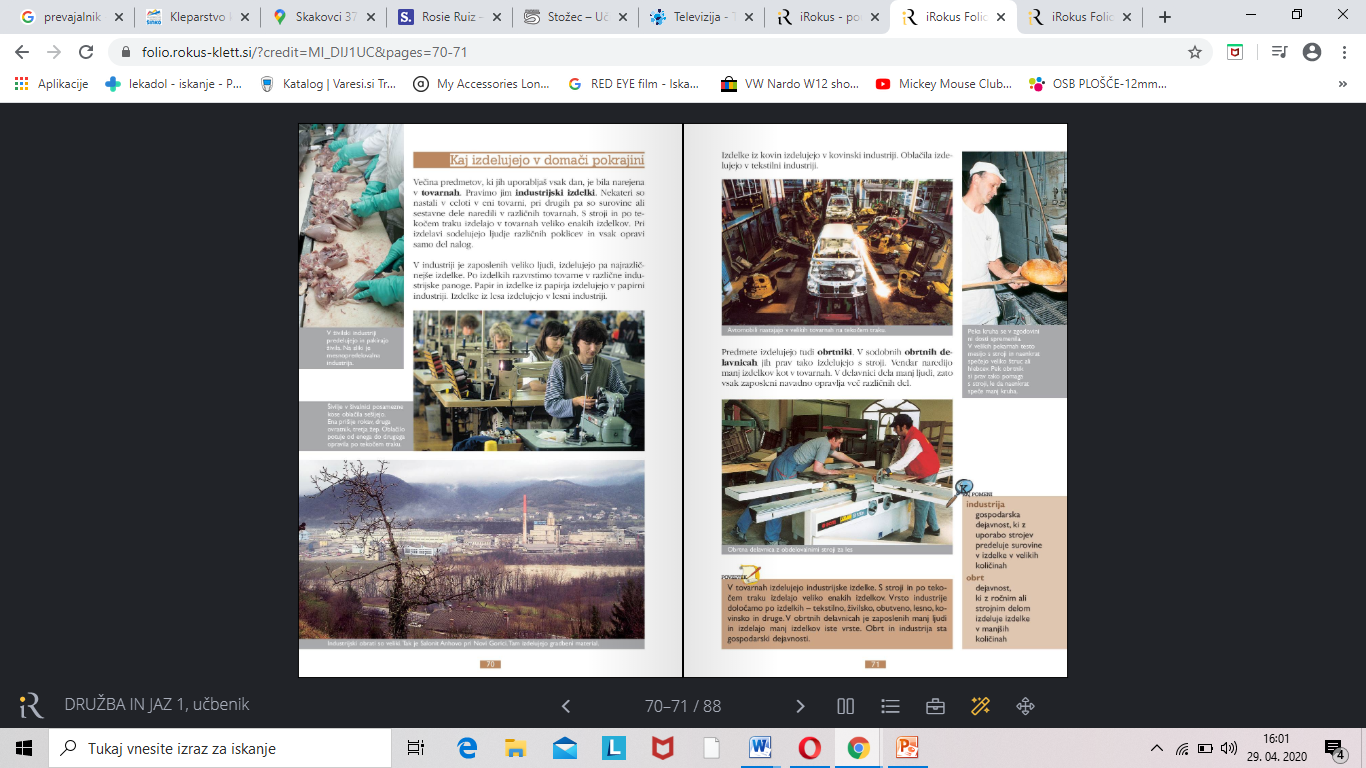 V zvezek napiši naslov INDUSTRIJA.Iz naslova povleči črto in napiši VRSTE.  Pod besedo VRSTE naštej v vsako vrstico primere.Iz naslova potegni novo črto in napiši TOVARNA.Pod besedo tovarna napiši industrijski izdelki, veliko zaposlenih, delo po tekočem traku, delo s stroji, velika količina enakih izdelkov ali polizdelkov.Poglej primer dela v tovarni po tekočem traku. https://www.youtube.com/watch?v=2bSxjaQIkA8GUM2 uriPreberi in poskusi izdelati svoje glasbilo.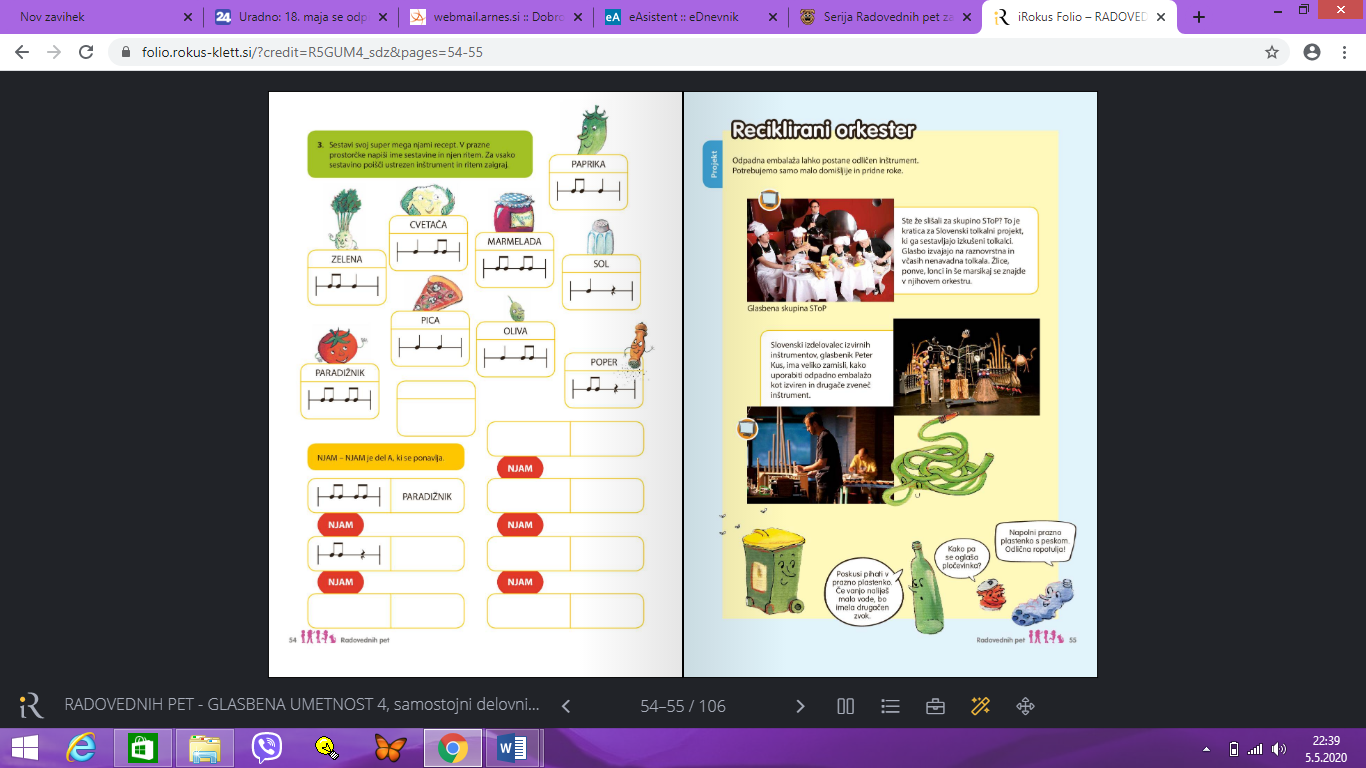 Naredi  1. nalogo.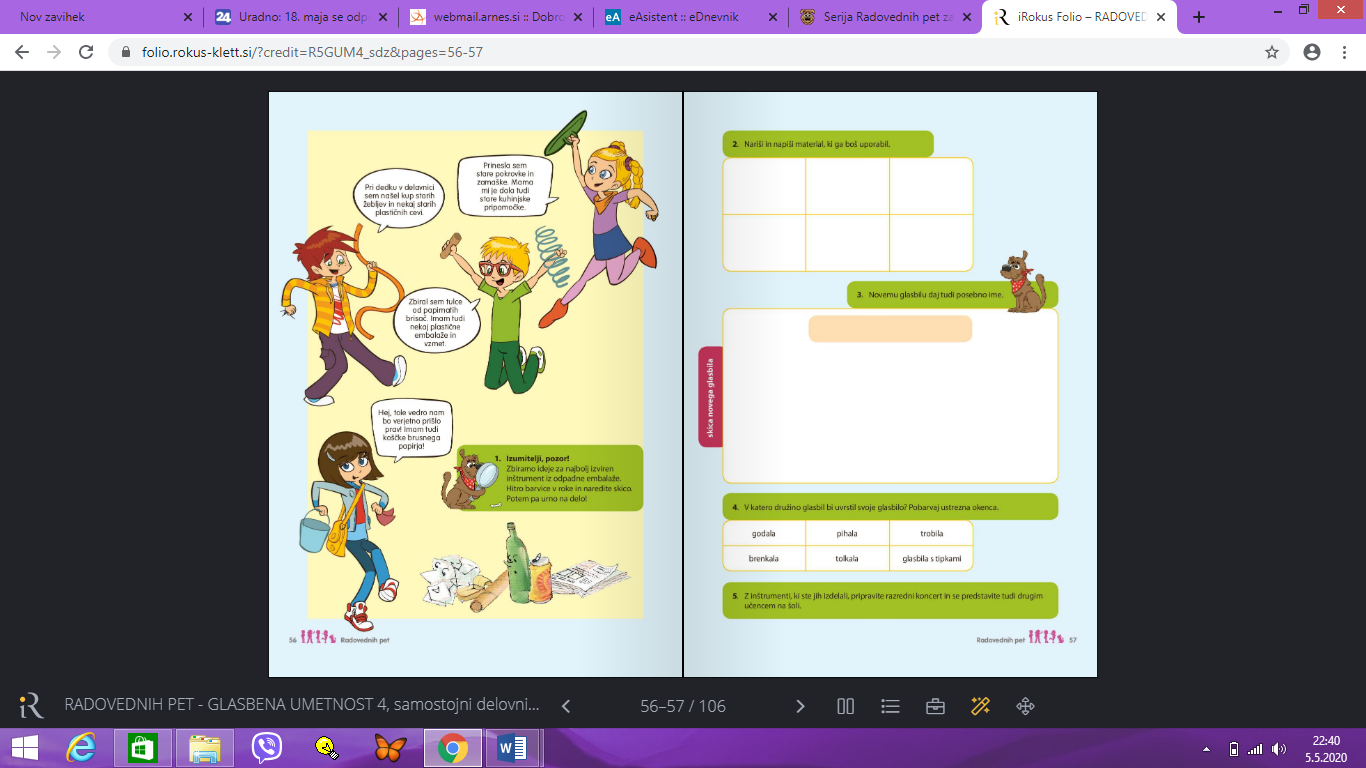 Napiši v zvezek zahteve 2. 3. in 4. naloge.6. naloga je poljubna.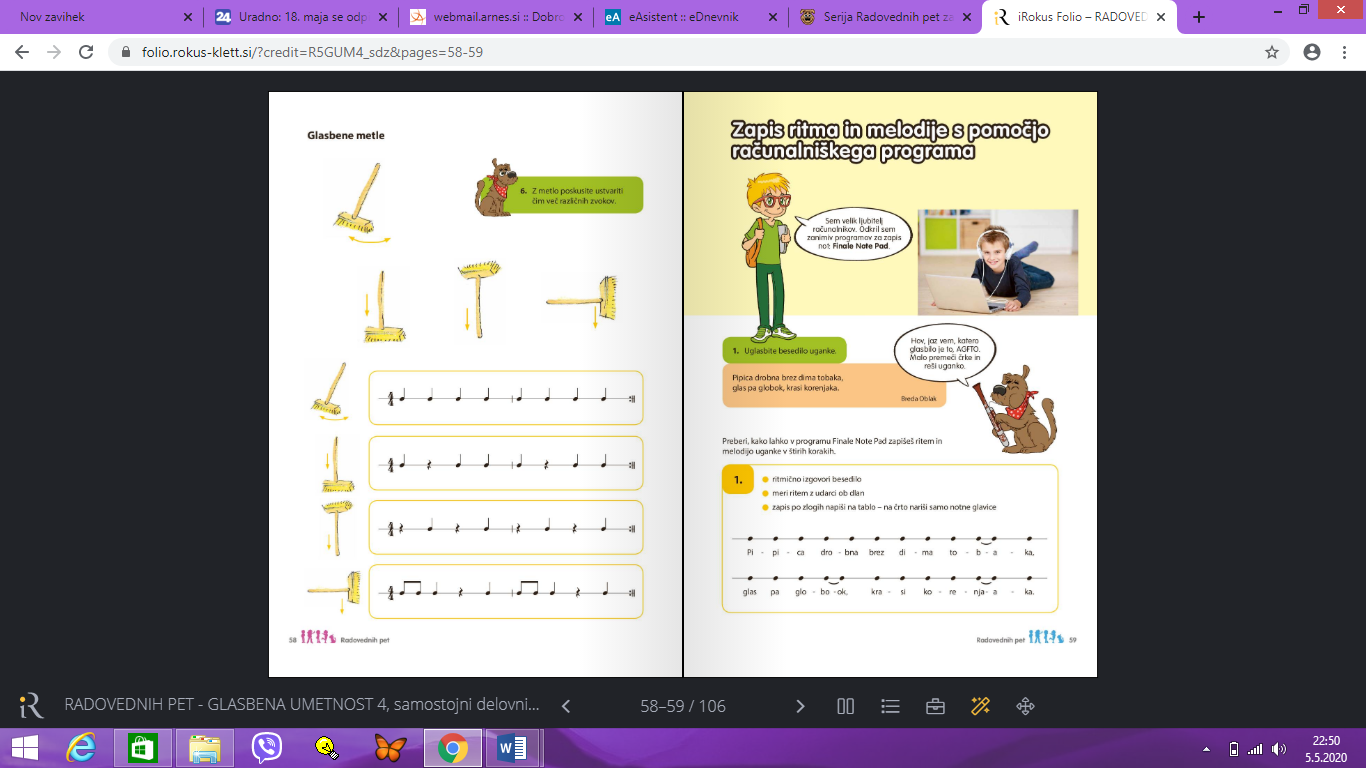 ŠportSkok v daljino z mestaPojdi  na trato in izvedi vsaj pet skokov, ob pomoči starejše osebe skoke tudi izmeri.